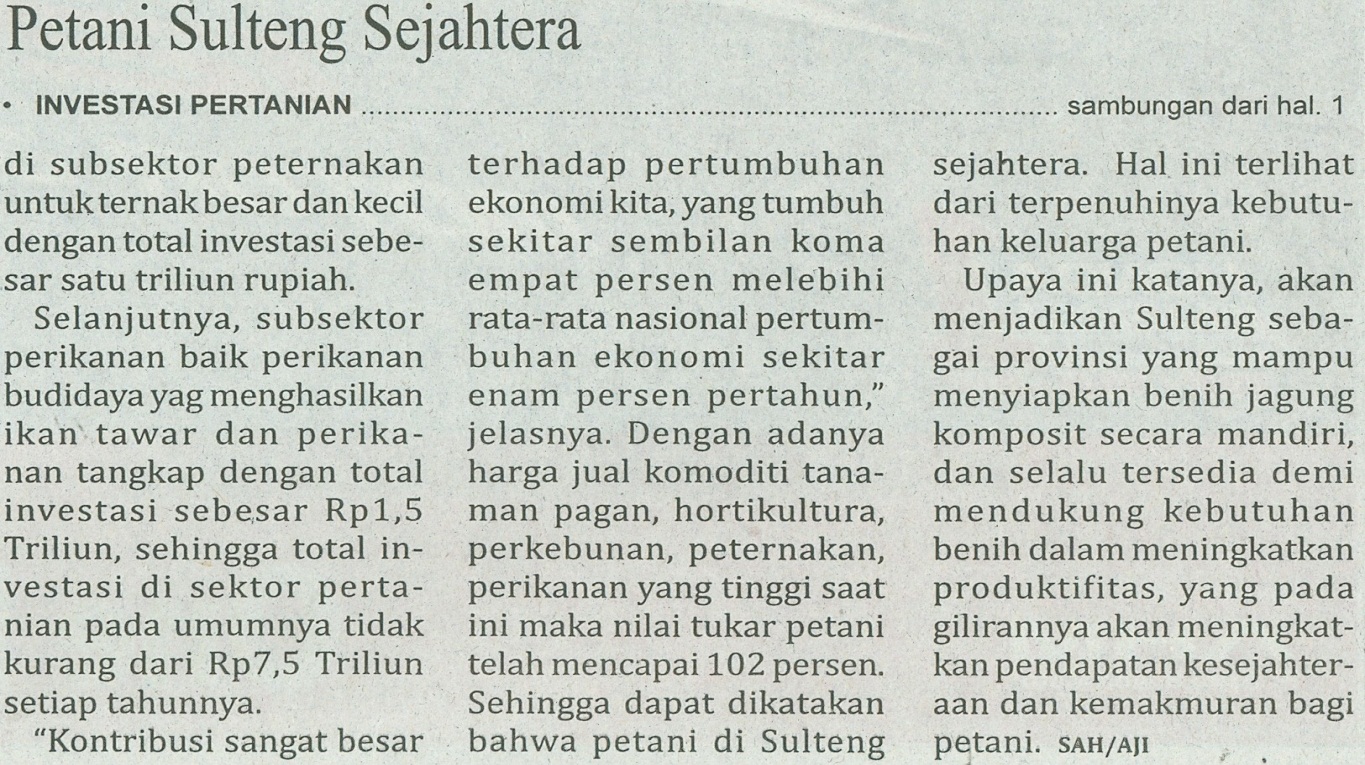 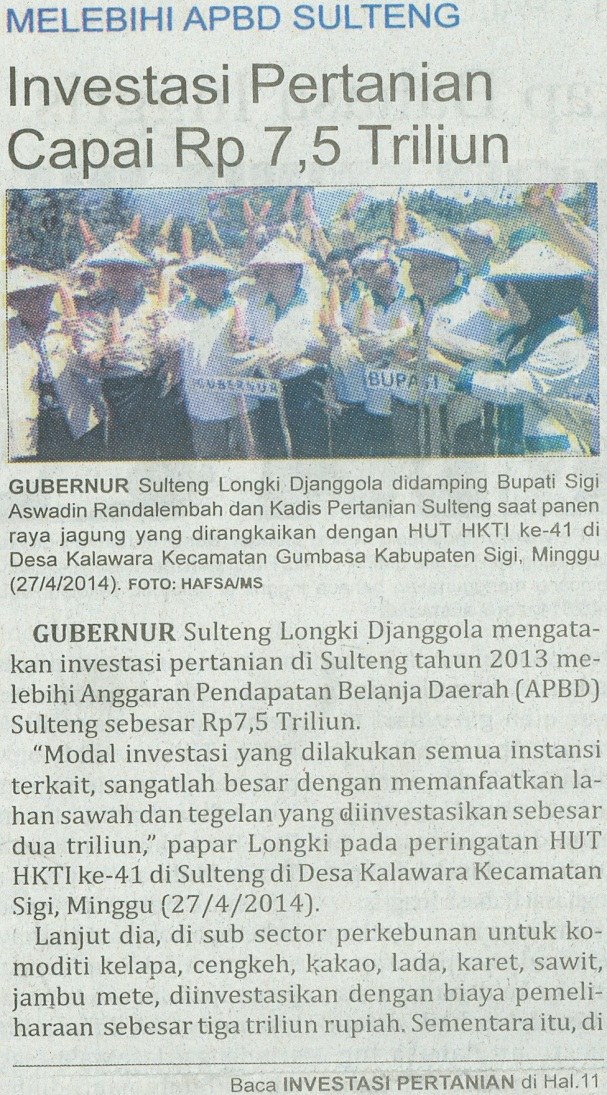 Harian    	:MercusuarKasubaudSulteng IHari, tanggal:Sabtu, 28 April 2014KasubaudSulteng IKeterangan:Halaman 01 , Kolom 1-3, Hal 11 Kolom 20-22 KasubaudSulteng IEntitas:Provinsi Sulawesi TengahKasubaudSulteng I